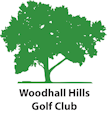 Visiting Party MenuStartersHomemade Soup of the DayChicken Liver Pate, served with Onion Chutney and crusty CiabattaGarlic Mushrooms on toasted ciabattaMainsRoast Beef, Gammon, Chicken or Quorn served with all the trimmingsPan fried chicken breast wrapped in bacon served on a bed of mashed potato with a creamy mushroom sauceCumberland sausages on creamy mash with onion gravySteak and Ale pie served with chips and vegetablesDessertsSticky Toffee Pudding with Custard or Ice CreamChocolate Fudge Cake and Ice CreamNew York Baked Cheesecake and Ice Cream